Suunnitelma:Make a business plan for opening a coffee shopKuvaus: Kuvaile liikeideasi lyhyesti. Mitä yritys myy, kuka on asiakas ja miten myynti tapahtuu. Tee ytimekäs ja täsmällinen kuvaus.Tämän tehtävän voit tehdä osaamisen tasosi mukaan joko suomeksi tai englanniksi. Task 2LIIKETOIMINTASUUNNITELMAYhtiön nimiLaatija:Sähköposti:Puhelin:Päivämäärä:LiikeideaKuvaile liikeideasi lyhyesti. Mitä yritys myy, kuka on asiakas ja miten myynti tapahtuu. Tee ytimekäs ja täsmällinen kuvaus.SWOT-ANALYYSISWOT-analyysissä voit tarkastella menestystekijöitä ja riskejä.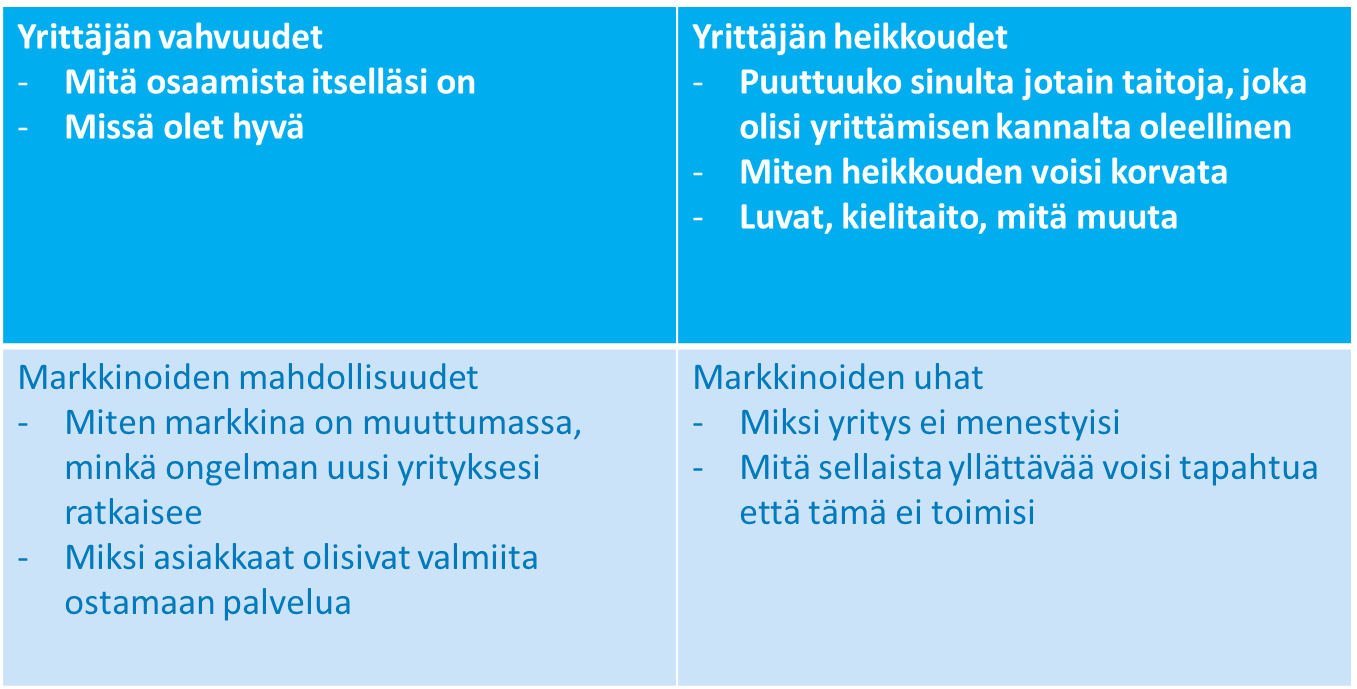 Vahvuuteni ovat:Heikkouteni ovat:Mahdollisuuksia ovatUhkia ovat:OsaaminenYrittäjyys on uskoa omaan osaamiseen. Nopein tapa kertoa omasta osaamisesta on kopioida tähän oma ansioluettelo. Jos osaaminen perustuu muuhun osaamiseen, kirjoita miksi osaat tämän toimialan yrittämisen. Tuotteet ja palvelutKuvaile tähän tuotteet ja/tai palvelut, joita myyt. Jos sinulla on valmiina hinnasto, voit kopioida sen tähän. Tuotteen nimi		Lyhyt kuvaus		HintaAsiakkaatMikä on tärkein asiakasryhmäsi? Onko kyseessä kuluttajille vai yrityksille suunnattu palvelu? MarkkinatilanneKetkä ovat kilpailijoita? Miten erottaudut muista saman alan toimijoista?Oma yrityksesiMillaisen yrityksen perustat? Mikä ja mistä sen nimi tulee? Millaisen domainin (verkkotunnus) varaat kotisivuillesi? Tarvitsetko tai joko olet löytänyt toimitilat? Tarvitsetko työntekijöitä? Kuka tekee kotisivut ja alkuvaiheen markkinointimateriaalit, oletko aikeissa käyttää somemarkkinointia, mikä on yrityksesi imago/ brändi? Millaisen yrityksen sinä perustat: